         fcgkj jkT; 'kS{kf.kd vk/kkjHkwr lajpuk fodkl fuxe fyfeVsM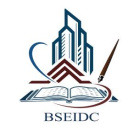                   BIHAR STATE EDUCATIONAL INFRASTRUCTURE DEVELOPMENT CORPORATION LTD.( A Govt. of Bihar Undertaking )ISO 9001:14001;OHSAS 18001Shiksha Bhawan, Bihar Rashtrabhasa, Parishad Campus, Acharya Shivpujan Sahay Path, Saidpur, Patna-800004Tel. No : 0612 - 2660850 *Fax No : 0612 - 2660256E-mail: bseidc@gmail.com * Website : http:/www.bseidc.in * CIN: U80301BR2010SGC015859nj vkea=.k gsrq vYidkyhu dksVs’ku vkea=.k lwpuk la[;k&17 o"kZ&2020&21fcgkj jkT; 'kS{kf.kd vk/kkjHkwr lajpuk fodkl fuxe fyŒ iVuk ds fucaf/kr laosndksa@[;kfr izkIr QeksZa@daifu;ksa ls fnukad%&22-09-2020 ds vijkgu 03%00 cts rd jkT; ds fofHkUu ftykUrxZr fofHkUu fuekZ.k dk;ksZ esa iz;ksx gsrq Electrical ls lacaf/kr dk;ksZ gsrq xSj vuqlwfpr enksa dh vkiwfrZ ,oa vf/k"Bkiu ds fy, fuEukafdr enksa gsrq eqgjcan dksVs’ku v/kh{k.k vfHk;ark] fcgkj jkT; 'kS{kf.kd vk/kkjHkwr lajpuk fodkl fuxe fyŒ] iVuk ds dk;kZy; esa izkIr fd;k tk,xk ,oa mlh fnu vijkgu 03%30 cts dksVs’kunkrkvksa ;k muds vf/kd`r izfrfuf/k;ksa ds le{k [kksyk tk,xkA fo'ks"k 'krsZ&;g dksVs’ku flQZ nj fu/kkZj.k gsrq vkeaf=r fd;k x;k gSAdksVs’kunkrkvksa dks viuk nj ¼lHkh djksa] GST ,oa <qykbZ O;; ds lkFk½  vad ,oa v{kjksa esa m)`r  djuk gksxkAfo’ks"k lwpuk ds fy, lwpukiV~V ;k osclkbV  www.prdbihar.gov.in or  www.bseidc.in ns[ksa vFkok v/kksgLrk{kjh ds dk;kZy; esa dk;kZof/k esa laidZ fd;k tk ldrk gSAv/kh{k.k vfHk;arkBSEIDC, iVukASl. No.Description of itemsQtyUnitRate
 In DigitsRate
 In Words1Providing and fixing of  water heater of 3 litre of make- Havells/ Crompton/ Bajaj/polycab with necessary fittings and  connections all complete job as per direction of EI.1Each2Providing and fixing of  water heater of 5 litre of make- Havells/ Crompton/ Bajaj/polycab with necessary fittings and  connections all complete job as per direction of EI.1Each3Providing and fixing of  water heater of 15 litre of make- Havells/ Crompton/ Bajaj/polycab with necessary fittings and  connections all complete job as per direction of EI.1Each4Providing and installing of automatic water level controller for sensor for overhead tank  with buzzer indicator  including connection testing, commissioning etc as required all complete job as per direction of EI.1Each5Supplying, installation, testing and commissioning of 5KVA online 3 phase UPS System  with 30 minutes back-up including appropriate batteries, interconnecting cables, battery racks   etc as required all complete job as per direction of EI.1Each6Providing and fixing of 9 Watt LED Adjustable Downlighter of make- Havells/ Crompton/ Bajaj/polycab /Phillips all complete with necessary fittings and  connections all complete job as per direction of EI.1Each7Providing and fixing of 15 Watt LED round  Down lighter of make- Havells/ Crompton/ Bajaj/polycab /Phillips all complete with necessary fittings and  connections all complete job as per direction of EI.1Each8Supplying and fixing 10/15 watt LED type garden light of make- Havells/ Crompton/ Bajaj/polycab /Phillips with die cast aluminium housing for ingress protection of IP65 and complete with all accessories etc., on pipe post including connection with FR PVC insulated copper conductor cable and earthing the body etc.  etc as required all complete job as per direction of EI.1Each